						Додаток 4до тендерної документації ПРОЕКТ ДОГОВОРУ ПРО ЗАКУПІВЛЮ Договір № ___про надання послугм. Запоріжжя								«____» _________ 2023 року Даний договір укладено відповідно до Цивільного кодексу України, Господарського кодексу України та вимог Закону України «Про публічні закупівлі», з урахуванням Особливостей здійснення публічних закупівель товарів, робіт і послуг для замовників, передбачених Законом України «Про публічні закупівлі», на період дії правового режиму воєнного стану в Україні та протягом 90 днів з дня його припинення або скасування, затверджених постановою Кабінету Міністрів України від 12 жовтня 2022 року № 1178, а також за результатами проведеної процедури закупівлі (Ідентифікатор закупівлі _______________________).Комунальне підприємство «Запорізьке міське інвестиційне агентство», в подальшому «Замовник», в особі директора Ільченка Сергія Володимировича, який діє на підставі Статуту, з однієї сторони, та_____________________________, іменоване надалі «Виконавець», в особі __________________________, що діє на підставі _______________, з іншого боку, разом іменовані «Сторони»,уклали цей договір про наступне:1. Предмет Договору1.1. Виконавець зобов’язується своїми силами з використанням своїх матеріалів, механізмів та обладнання на умовах цього Договору надати Замовнику послуги, визначені в п. 1.2. даного Договору, а Замовник - прийняти та оплатити надані послуги.1.2. Найменування послуги: послуги з виготовлення, монтажу та зведенню конструкції LED+0 для встановлення 1-го екрану у м. Запоріжжя, на перехресті пр. Соборного та майдана Волі (Код ДК 021-2015: 45223800-4 Монтаж і зведення збірних конструкцій).1.3. Обсяг закупівлі визначається Технічними, якісними, кількісними характеристиками предмета закупівлі, що є невід’ємною частиною цього Договору (Додаток №1).1.4. Обсяги закупівлі послуг можуть бути зменшені залежно від реального фінансування видатків Замовника.1.5. Строк надання послуг – з дати укладання договору до 31 січня 2024 року включно.1.7. Строки надання послуг можуть бути змінені (з оформленням додаткової угоди) у разі виникнення документально підтверджених об’єктивних обставин, що спричинили таке продовження, у тому числі обставин непереборної сили, затримки фінансування витрат замовника, за умови, що такі зміни не призведуть до збільшення суми, визначеної в цьому Договорі.1.6. Місце надання послуг – місто Запоріжжя, перехрестя проспекту Соборного та майдана Волі.2. Якість послуг2.1. Виконавець повинен надати Замовнику передбачені цим Договором Послуги, якість яких відповідає умовам, вказаним в Додатку №1 до цього Договору.2.2. Виконання послуг повинно відповідати стандартам, нормам та правилам, встановленим для виконання такого виду послуг, що замовляються відповідно до умов цього Договору.2.3. Замовник здійснює контроль за якістю надання Послуг. 3. Ціна договору3.1. Ціна цього Договору за результатами проведеної процедури закупівлі (Ідентифікатор закупівлі _____________________) становить _____ грн. (_______________________) в т.ч. ПДВ ____________ грн. (_________________________________).3.2. Ціна послуг враховує усі витрати Виконавця на виконання предмету Договору.3.3. Ціна Договору може бути змінена в залежності від реального фінансування видатків Замовника, а також у випадку та порядку визначеному Особливостями здійснення публічних закупівель товарів, робіт і послуг для замовників, передбачених Законом України «Про публічні закупівлі», на період дії правового режиму воєнного стану в Україні та протягом 90 днів з дня його припинення або скасування, затверджених постановою Кабінету Міністрів України від 12 жовтня 2022 року № 1178.4. Порядок здійснення оплати4.1. Оплата послуг здійснюється Замовником в наступні терміни:4.1.1. Протягом 5 (п’яти) банківських днів з дати підписання цього Договору, Замовник перераховує Виконавцю передплату в розмірі 70% (сімдесят відсотків) від ціни Договору.4.1.2. Остаточний розрахунок за цим договором проводиться за фактом надання послуг, протягом 10 (десяти) банківських днів з дати підписання Сторонами Акту приймання-передачі наданих послуг.4.2. Усі розрахунки між Сторонами здійснюються в національній валюті України, у безготівковій формі.4.3. Замовник має право не приймати неналежним чином оформлені документи від Виконавця. У цьому випадку вся відповідальність за можливе порушення термінів надання послуг, несвоєчасну їх оплату та інші негативні наслідки, пов'язані з подальшим порушенням Сторонами своїх зобов'язань і обов'язків за Договором, покладається на Виконавця.4.4. Виконавець несе відповідальність за правильність і достовірність відображення в наданих Замовнику для оплати послуг первинних бухгалтерських документах, списання матеріалів і ПММ, за достовірність даних, що представляються Замовнику для розрахунків фактичної вартості наданих послуг.4.5. Замовник є платником податку на прибуток на загальних підставах та є платником ПДВ.4.6. Виконавець є платником податку на прибуток ______________________________.5. Порядок надання та приймання послуг5.1. Послуги надаються Виконавцем на умовах, визначених цим Договором, з дотриманням стандартів, норм, технічних умов та правил, встановленим для надання такого виду послуг та Технічних, якісних, кількісних характеристик предмета закупівлі (Додаток №1). 5.2. Виконавець складає та надає Замовнику Акт приймання-передачі наданих послуг. Замовник перевіряє достовірність Акту наданим послугам (обсяг, якість, інше), підписує його або протягом 2 (двох) робочих днів направляє мотивоване письмове заперечення проти такого підписання з обґрунтуванням причин.5.4. У разі виявлення недоліків та недоробок у наданих послугах по якості, обсягам надання послуг, за необхідності, складається акт виявлених недоліків. Необхідність складання акту недоліків визначається Замовником. Замовник запрошує Виконавця для складання такого акту. Замовник письмово повідомляє Виконавця про такі недоліки та повідомляє його про час та місце зустрічі для складання акту про недоліки наданих послуг, в якому зазначається перелік недоліків та строк їх усунення за рахунок Виконавця. 5.5. Виконавець зобов’язаний протягом 2 (двох) днів з моменту отримання Акту про виявлені недоліки підписати його та направити Замовнику. Сторони визначили, що не підписання, не направлення або несвоєчасне направлення Виконавцем такого Акту прирівнюється до безумовної згоди Виконавця зі змістом Акту, складеного Замовником.5.6. Виконавець у терміни, узгоджені з Замовником, зобов’язаний привести неякісно або неналежним чином надані послуги у відповідність до встановлених нормативних вимог та умов договору за власний рахунок.Після усунення недоліків Виконавцем готується Акт приймання-передачі наданих послуг та надається Замовнику разом з підтверджуючими документами та документами, що підтверджують усунення недоліків, на підставі чого Замовник здійснює остаточний розрахунок.5.7. Замовник має право відмовитись від прийняття послуг у разі виявлення недоліків, які не можуть бути усунені або якщо усунення недоліків проводити недоцільно. 5.8. Дострокове виконання послуг Виконавцем не тягне за собою виникнення додаткових прав і обов’язків Виконавця та Замовника за цим Договором.6. Права та обов’язки сторін6.1. Замовник має право:- вимагати від Виконавця надання послуг відповідно до умов даного Договору;- вимагати надання послуг у строки, встановлені цим Договором;          - зменшити обсяг послуг та загальну вартість цього Договору залежно від реального фінансування видатків. У такому разі Сторони вносять відповідні зміни до цього Договору, шляхом укладення додаткової угоди;- здійснювати нагляд і контроль за ходом, якістю та обсягами виконаних послуг, передбачених цим Договором;- отримувати від Виконавця інформацію про хід надання послуг;- вимагати від Виконавця безкоштовного усунення недоліків, що виникли з його вини. У разі не усунення недоліків Замовник має право затримувати оплату до усунення таких недоліків, а у разі неможливості усунути такі недоліки – відмовитися від прийняття таких послуг та розірвати Договір;- достроково розірвати в односторонньому порядку цей Договір у разі відсутності фінансування; невиконання, неналежного виконання умов Договору Виконавцем; виявленні подальшої недоцільності у наданні послуг, письмово повідомивши Виконавця за 15 днів до дати розірвання; - інші права, визначені чинним законодавством України та цим Договором.6.2. Замовник зобов'язаний:- своєчасно та в повному обсязі здійснювати оплату вартості належним чином наданих Виконавцем та прийнятих Замовником послуг у порядку, передбаченому цим Договором;- приймати надані послуги відповідно до умов цього Договору, а в разі виявлення недоліків (відхилень) від умов Договору заявити про них Виконавцю.6.3. Виконавець має право:- своєчасно та в повному обсязі отримувати оплату за послуги, надані відповідно до умов цього Договору належним чином та у визначені строки;- отримувати від Замовника інформацію, необхідну для надання Послуг за цим Договором.6.4. Виконавець зобов’язаний:     - при укладанні договору надати документи про право підписання договору, на провадження певного виду господарської діяльності щодо надання послуг, зазначених у п.1.2. цього договору, а також інші документи, передбачені тендерною документацією;- забезпечити надання послуг у строки, встановлені цим Договором;- забезпечити надання якісних послуг відповідно до умов Договору, Технічного завдання, дотримуючись стандартів, вимог, норм і правил, встановлених для такого виду послуг;- інформувати Замовника про початок та про хід виконання зобов’язань за цим Договором. Негайно інформувати Замовника при виникненні обставин, що перешкоджають належному виконанню своїх зобов’язань;- надати Замовнику Акт прийому-передачі наданих послуг; - при допущенні недоліків у наданні послуг ліквідувати їх за власний рахунок;- надати гарантії та зобов’язання, які передбачені Додатком №1 до цього Договору та надати послуги з суворим їх дотриманням.6.5. Гарантійні зобов’язання Виконавця:6.5.1. Виконавець гарантує надійність та якість поставлених виробів, матеріалів та обладнання протягом 24 (двадцяти чотирьох) місяців з моменту підписання Акту приймання-передачі наданих послуг. 6.5.2. При виявленні Замовником протягом гарантійного терміну несправності або дефектів, Сторонами складається відповідний дефектний акт. Замовник запрошує Виконавця для складання такого акту, письмово повідомивши Виконавця про виявлені недоліки та повідомляє його про час та місце зустрічі для складання акту. У випадку нез’явлення Виконавця для складання дефектного акту у визначений час та місце, Замовник має без зволікань самостійно скласти дефектний акт та вжити заходів для його доставлення Виконавцю та погодження його змісту. В такому випадку, Виконавець зобов’язаний протягом двох днів з моменту отримання дефектного акту про виявлені недоліки підписати його, направити Замовнику та приступити до усунення дефектів, несправностей. Сторони визначили, що не підписання, не направлення або несвоєчасне направлення Виконавцем такого акту прирівнюється до безумовної згоди Виконавця зі змістом дефектного акту, складеного Замовником.6.5.3. У випадку виникнення у Сторін розбіжностей з приводу визначення причин виникнення несправностей або дефектів, будь-яка Сторона має право за власний рахунок звернутися до незалежної експертизи.6.5.4. Виконавець усуває за власний рахунок дефекти (несправності), які виникли по його вині, протягом п’яти діб з моменту погодження змісту дефектного акту в порядку визначеному пунктом 6.5.2. цього Договору.6.5.5 Якщо дефект або несправність виникли з причини порушень правил експлуатації обладнання, їх усунення відбувається за рахунок Замовника.6.5.6. Якщо Виконавець протягом відведеного для усунення недоліків строку не усуне дефекти, Замовник в односторонньому порядку складає акт про виявлені дефекти, з повідомленням Виконавця (який має доказову пріоритетну силу) та усуває дефекти шляхом залучення третьої сторони за рахунок Виконавця. 6.5.7 Зміст та обґрунтування рекламації повинно бути підтверджено Актом, який складений представниками Виконавця та Замовника.7. Відповідальність сторін7.1. У разі невиконання або неналежного виконання своїх зобов'язань за Договором Сторони несуть відповідальність, передбачену чинним законодавством та цим Договором.7.2. У разі невиконання або несвоєчасного виконання зобов’язань за цим Договором, порушення строків надання послуг, що визначені цим Договором Виконавець сплачує Замовнику неустойку у розмірі 0,1 % від суми ненаданих послуг за кожен день прострочення виконання, але не більше подвійної облікової ставки НБУ, яка діяла на момент відповідного прострочення, а за прострочення понад 30 днів додатково стягується штраф у розмірі 7 % вказаної вартості. 7.4. Якщо надані послуги не відповідають якості, стандартам та умовам договору, Виконавець сплачує Замовнику штраф у розмірі 20 % вартості неякісно наданих послуг.7.5. У разі несвоєчасного виправлення недоліків (наслідків неякісно наданих послуг), які виникли з вини Виконавця, він сплачує пеню у розмірі 1 % вартості послуг, що підлягають виправленню за кожний день прострочення.7.6. Виконавець несе відповідальність за правильність і достовірність відображених даних в первинних бухгалтерських документах, наданих Замовнику для оплати наданих послуг. У разі допущення Виконавцем неправильного або недостовірного відображення даних у бухгалтерських документах, які надаються Замовнику для оплати наданих послуг, що призвело або  може призвести до необґрунтованого завищення вартості наданих послуг, Виконавець відшкодовує Замовнику понесені останнім у зв’язку із цим збитки в повному обсязі.7.7. Сплата штрафних санкцій і відшкодування збитків не звільняє Сторони від виконання своїх зобов’язань за даним Договором. 8. Обставини непереборної сили8.1. Сторони звільняються від відповідальності за часткове або повне невиконання зобов’язань по Договору, якщо це невиконання з’явилося слідством обставин непереборної сили (стихійні лиха, війни та воєнні дії, страйки, масові безладдя та заворушення, аварії та катастрофи, тощо). При цьому строк виконання зобов’язань по цьому договору переносяться на строки дії таких обставин.8.2. Настання обставин непереборної сили має бути засвідчено компетентним органом, що визначений чинним законодавством України. Сторони, зобов’язані повідомити одна одну про виникнення форс-мажорних обставин, які перешкоджають виконанню Договору, протягом 10 (десяти) днів від дати виникнення цих обставин (за можливості невідкладно із урахуванням можливостей технічних засобів миттєвого зв'язку).8.3. Якщо форс-мажорні обставини та (або) їх наслідки тимчасово перешкоджають виконанню цього Договору, то виконання цього Договору зупиняється на строк, протягом якого воно є неможливим.8.4. Якщо ці обставини будуть продовжуватися більше 30 (тридцяти) днів, кожна із Сторін в установленому порядку має право розірвати цей Договір в односторонньому порядку без укладання додаткової угоди, повідомивши (письмово) про це іншу Сторону за 15 (п’ятнадцять) календарних днів до його розірвання, зазначивши дату розірвання у повідомленні.8.5. З урахуванням того, що укладання цього договору відбувається в період дії в Україні воєнного стану, введеного у зв’язку із військовою агресією російської федерації проти України, Сторони погоджуються, що вони не можуть посилатися на ці обставини, як на форс-мажорні обставини, обставини випадку чи непереборної сили, наявність таких обставин не є підставою посилатися на дію воєнного стану, як на підставу не виконання своїх зобов’язань за цим договором, за виключенням випадків настання прямого впливу обставин пов’язаними із військовою агресією російської федерації проти України на Сторону, що унеможливить виконання Стороною своїх зобов’язань за цим Договором. Сторона, на яку прямо впливає дія обставин непереборної сили, зобов’язана не пізніше трьох діб з часу настання такої події, повідомити іншу Сторону (в Письмовій формі) про виникнення обставин, що перешкоджають виконанню покладених на неї зобов’язань, а у разі їх припинення, про припинення таких обставин.9. Вирішення спорів9.1. Сторони вирішують усі спори, що виникають у зв’язку з виконанням цього Договору або мають відношення до нього, шляхом переговорів.9.2. Якщо Сторони неспроможні вирішити спори або суперечності, що виникають з цього Договору або мають відношення до нього, шляхом переговорів та консультацій, то такі спори або суперечності вирішуються у судовому порядку.10. Строк дії Договору10.1. Цей Договір набирає чинності з моменту підписання Сторонами, скріплення печатками Сторін (у разі їх використання) і діє до 12.02.2024 року включно, а в частині фінансових та гарантійних зобов’язань – до повного їх виконання Сторонами.10.2. Закінчення строку дії Договору не звільняє Сторони від відповідальності за його порушення, яке мало місце під час дії Договору.11. Порядок внесення змін та розірвання Договору11.1. Істотні умови Договору про закупівлю не можуть змінюватися після його підписання до виконання зобов’язань Сторонами в повному обсязі, крім випадків, передбачених п. 19 Особливостей здійснення публічних закупівель товарів, робіт і послуг для замовників, передбачених Законом України «Про публічні закупівлі», на період дії правового режиму воєнного стану в Україні та протягом 90 днів з дня його припинення або скасування», затверджених постановою Кабінету Міністрів України від 12.10.2022 року №1178:1) зменшення обсягів закупівлі, зокрема з урахуванням фактичного обсягу видатків замовника;2) погодження зміни ціни за одиницю товару в договорі про закупівлю у разі коливання ціни такого товару на ринку, що відбулося з моменту укладення договору про закупівлю або останнього внесення змін до договору про закупівлю в частині зміни ціни за одиницю товару. Зміна ціни за одиницю товару здійснюється пропорційно коливанню ціни такого товару на ринку (відсоток збільшення ціни за одиницю товару не може перевищувати відсоток коливання (збільшення) ціни такого товару на ринку) за умови документального підтвердження такого коливання та не повинна призвести до збільшення суми, визначеної в договорі про закупівлю на момент його укладення; 3) покращення якості предмета закупівлі за умови, що таке покращення не призведе до збільшення суми, визначеної в договорі про закупівлю;4) продовження строку дії договору про закупівлю та/або строку виконання зобов’язань щодо передачі товару, виконання робіт, надання послуг у разі виникнення документально підтверджених об’єктивних обставин, що спричинили таке продовження, у тому числі обставин непереборної сили, затримки фінансування витрат замовника, за умови, що такі зміни не призведуть до збільшення суми, визначеної в договорі про закупівлю;5) погодження зміни ціни в договорі про закупівлю в бік зменшення (без зміни кількості (обсягу) та якості товарів, робіт і послуг);6) зміни ціни в договорі про закупівлю у зв’язку з зміною ставок податків і зборів та/або зміною умов щодо надання пільг з оподаткування - пропорційно до зміни таких ставок та/або пільг з оподаткування, а також у зв’язку з зміною системи оподаткування пропорційно до зміни податкового навантаження внаслідок зміни системи оподаткування;7) зміни встановленого згідно із законодавством органами державної статистики індексу споживчих цін, зміни курсу іноземної валюти, зміни біржових котирувань або показників Platts, ARGUS, регульованих цін (тарифів), нормативів, середньозважених цін на електроенергію на ринку “на добу наперед”, що застосовуються в договорі про закупівлю, у разі встановлення в договорі про закупівлю порядку зміни ціни;8) зміни умов у зв’язку із застосуванням положень частини шостої статті 41 Закону України «Про публічні закупівлі».Неістотні умови договору можуть бути змінені за взаємною згодою Сторін.11.2. При виникненні обставин, які зумовлюють необхідність внесення змін до цього Договору, Сторона, що ініціює таку зміну, повідомляє про це іншу Сторону протягом прийнятного строку з моменту виникнення відповідних обставин з письмовим обґрунтуванням та/або документальним підтвердженням.Всі зміни і доповнення до даного Договору повинні бути оформлені в письмовій формі шляхом укладення додаткової угоди, які становлять невід’ємну частину договору та які повинні бути підписані та скріплені  печатками Сторін (у разі їх використання).11.3. Цей Договір може бути розірваний за взаємною згодою Сторін з обов’язковим укладанням Додаткової угоди протягом строку дії Договору, або за рішенням суду.11.4. Сторони визначили, що Замовник має право в односторонньому порядку розірвати Договір у випадках:- невиконання або неналежного виконання умов Договору Виконавцем;- зменшення або відсутності коштів на фінансування предмету закупівлі;- виявленні Замовником подальшої недоцільності надання послуг.Якщо Замовник прийняв рішення про розірвання Договору, він зобов’язаний письмово попередити іншу Сторону не менш як за 15 днів до дати розірвання.11.5. У разі дострокового розірвання договору Замовник сплачує Виконавцеві вартість фактично наданих послуг належної якості на дату розірвання даного Договору.11.6. У випадках не передбачених даним Договором Сторони керуються чинним законодавством України. 12. Інші умови12.1. Усі правовідносини, що виникають з цього Договору або пов’язані із ним, у тому числі пов’язані із дійсністю, укладанням, виконанням, зміною та припиненням цього Договору, тлумаченням його умов, визначенням наслідків недійсності або порушення Договору, регламентуються цим Договором та відповідними нормами чинного в Україні законодавства, а також застосовними до таких правовідносин звичаями ділового обороту на підставі принципів добросовісності, розумності та справедливості.12.2. Цей Договір укладається при повному розумінні Сторонами його умов та термінології українською мовою і підписується у двох оригінальних примірниках, що мають однакову юридичну силу, - по одному для кожної із Сторін.12.3. Будь-які зміни і доповнення до Договору чинні лише за умови, якщо вони виконані в письмовій формі, шляхом укладення додаткової угоди і підписані уповноваженими представниками Сторін, скріплені їх печатками (у разі їх використання).12.4. Жодна з Сторін не має права передавати свої права та обов’язки за цим Договором третій стороні без письмової згоди другої Сторони.12.5. Виправлення у тексті даного Договору не допускаються, а у випадках їх внесення не мають юридичної сили.12.6. Після підписання даного Договору всі попередні переговори за ним, листування, попередні угоди та протоколи про наміри з питань, що так чи інакше стосуються даного Договору, втрачають юридичну силу.12.7. Сторони домовилися, що всі персональні дані, які будуть надані у зв'язку з виконанням вказаного договору, вважаються отриманими за згодою суб'єктів персональних даних та будуть включені у відповідну базу персональних даних, відповідно до Закону України «Про захист персональних даних». На сторону, яка отримала персональні дані, покладається обов'язок здійснювати захист персональних даних відповідно до вимог Закону України «Про захист персональних даних» і поширювати їх тільки у випадках, передбачених законом.13. Антикорупційне застереження13.1. Сторони зобов'язуються дотримуватися вимог антикорупційного законодавства та не вживати ніяких дій, які можуть порушити норми антикорупційного законодавства, у зв'язку з виконанням своїх прав та зобов'язань за цим договором, у тому числі (без обмежень), не робити пропозицію, не санкціонувати обіцянку, і не здійснювати незаконних платежів, включаючи (але не обмежуючись) хабар в грошовій чи будь-якої іншої формі, яким-небудь фізичним або юридичним особам та інш.           13.2. Сторони підтверджують, що при виконанні цього Договору Сторони, а також їх афілійовані особи, та працівники зобов’язуються:- дотримуватись чинного законодавства України та відповідних міжнародно-правових актів щодо запобігання, виявлення та протидії корупції, а також запобігання та протидії легалізації (відмиванню) доходів, одержаних злочинним шляхом;- вживати всіх можливих заходів, які є необхідними та достатніми для запобігання, виявлення і протидії корупції у своїй діяльності;- не пропонувати, не обіцяти, не надавати, не приймати пропозицій, обіцянок чи надання неправомірної вигоди (грошових коштів або іншого майна, переваг, пільг, послуг, нематеріальних активів, будь-якої іншої вигоди нематеріального чи негрошового характеру без законних на те підстав) прямо або опосередковано будь-яким особам/від будь-яких осіб за вчинення чи не вчинення такою особою будь-яких дій з метою отримання неправомірної вигоди (обіцянки неправомірної вигоди) від таких осіб.         13.3. У разі отримання однією зі Сторін відомостей про вчинення особою/особами, визначеними у цьому розділі, заборонених до вчинення у цьому розділі дій, та/або відомостей, що відбулося або може відбутися корупційне правопорушення за участю вказаної особи/осіб, така Сторона має право направити іншій Стороні вимогу надати пояснення з цього приводу.       13.4. У разі порушення однією із Сторін зобов'язань, зазначених вище, друга сторона має право в позасудовому порядку відмовитися від виконання цього Договору.       13.5. Цей Договір розривається у разі винесення судом вироку (постанови) про вчинення особою, яка підписала цей Договір з боку Постачальника кримінального (адміністративного) правопорушення у сфері професійної та службової діяльності, корупційного або пов’язаного з корупцією правопорушення.14. Місцезнаходження та банківські реквізити Сторін14.1. Сторони зобов’язуються протягом 5 (п’яти) робочих днів письмово повідомляти одна одну у випадках зміни відомостей, вказаних в цьому розділі, а у разі неповідомлення несуть ризик настання пов’язаних із цим несприятливих наслідків.15. Додатки до договору15.1. Невід’ємною частиною цього Договору є: Додаток №1 – Технічні, якісні, кількісні характеристики предмета закупівлі. Додаток 1 до Договору № ______ про надання послуг від ___________________  Технічні, якісні, кількісні характеристики предмета закупівліПредметом Договору і закупівлі є послуги з виготовлення, монтажу та зведенню конструкції LED+0 для встановлення 1-го екрану (надалі Конструкція) у м. Запоріжжя, на перехресті пр.Соборного та майдана Волі, ДК 021-2015: 45223800-4 Монтаж і зведення збірних конструкцій (надалі Послуги).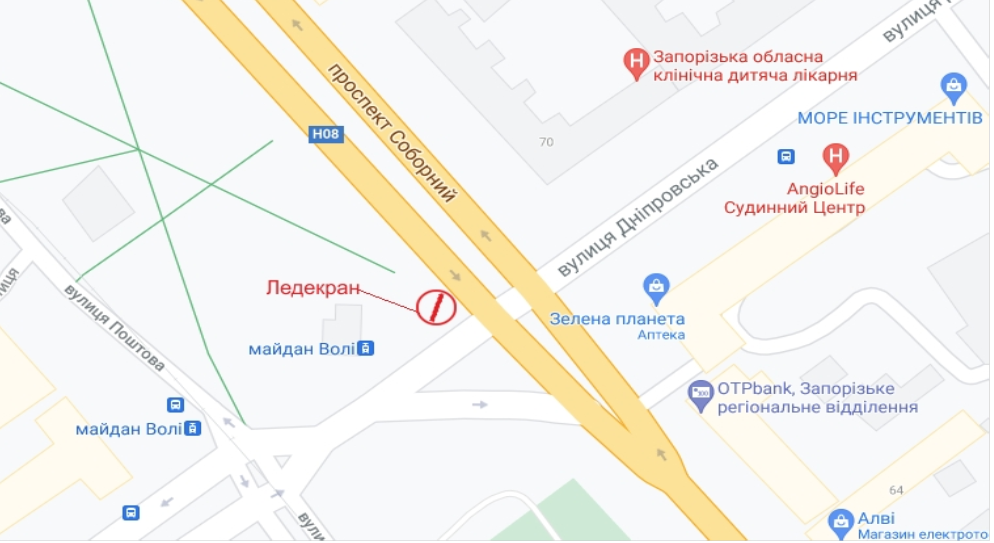 Послуги включають в себе:1. Підготовка місця для монтажу та зведенню Конструкції: демонтаж раніше встановлених конструкцій і фундаментів та їх доставка на територію Замовника (вул. Володимира Грищенка, 31); за необхідності розчищення території та вилучення і вивезення ґрунту чи асфальтового покриття для заглиблення фундаменту.2. Виготовлення Конструкції, згідно наступного примірного ескізу зовнішнього вигляду,а також у відповідності до проекту розробленого спеціалізованим підприємствам з фундаментним блоком з розрахунками вітрових та інших навантажень для зони міста Запоріжжя: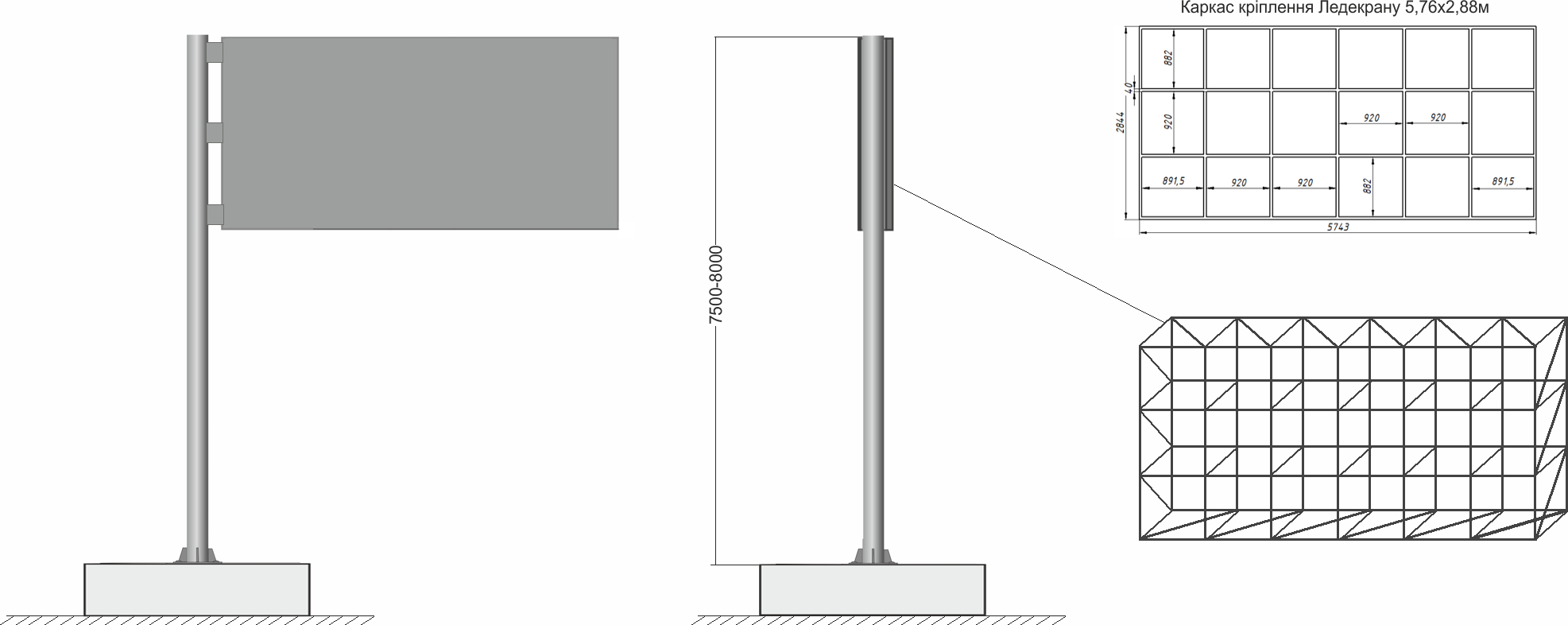 Конструкція має враховувати можливість розміщення на ній екрану вагою до 1 (однієї) тони та витримувати усі навантаження для зони міста Запоріжжя, в т.ч. але не виключно: вітрові, снігові, на перекидання, деформації кручення, деформаці згину, тощо. Конструкція має бути захищеною від корозії та пофарбована в сірий колір. В разі наземного розташування, фундамент Конструкції має бути декоративно оформлений згідно вимог Порядку розміщення зовнішньої реклами в м. Запоріжжя, затвердженого рішенням виконавчого комітету Запорізької міської ради від 22.02.2013 №45 (зі змінами). 3. Доставка, монтаж та зведення Конструкції у м.Запоріжжя на перехресті пр.Соборного та майдана Волі (згідно нижче наведеної схеми) та після завершення робіт, остаточне прибирання майданчика, на якому проводяться роботи, від невикористаних матеріалів, відходів, землі і т.п.4. Конструкція має бути належної якості та відповідати технічним умовам, державним стандартам для таких товарів, робіт, послуг, а також проектам наданим учасником, про що Виконавець надає гарантійний лист. 	Під час монтажу, зведенню та експлуатації Конструкція, її елементи, кріплення мають бути безпечними для обслуговуючого персоналу Замовника та не нести загрозу майну та життю, здоров’ю третіх осіб, про що Виконавець надає гарантійний лист.	Виконавець має забезпечити під час надання послуги дотримання санітарних, екологічних, протипожежних заходів, вимог техніки безпеки та охорони праці, правил дорожнього руху і правил організації робіт, про що Виконавець надає гарантійний лист.	Під час надання послуги Виконавець самостійно несе відповідальність перед Замовником і третіми особами за дотримання вимог техніки безпеки та охорони праці, правил дорожнього руху і правил організації робіт, а також за наявність відповідних встановлених законодавством, діючих норм і правил, документів на право виконання певних робіт, про що Виконавець надає гарантійний лист.	Під час надання послуги за цим Договором Виконавець має застосовуватися заходи із захисту довкілля, охорони навколишнього середовища та екологічної безпеки, про що Виконавець надає гарантійний лист.ЗАМОВНИККомунальне підприємство «Запорізьке міське інвестиційне агентство»Код ЄДРПОУ 25217812вул. Володимира Грищенка, буд. 31, м. Запоріжжя, 69035р/р UA813510050000026004043670500  в ПАТ «УкрСиббанк», МФО 351005Платник податку на прибуток на загальних підставахтел. e-mail:_____________________ Сергій ІЛЬЧЕНКОм.п.ВИКОНАВЕЦЬтел. e-mail:_____________________ _____________м.п.